MODERN LANGUAGE TEACHERS’ ASSOCIATION OF QUEENSLAND INC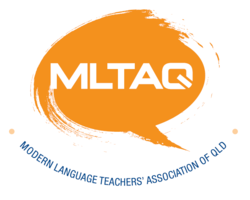 BRISBANE BRANCH AND GRIFFITH UNIVERSITY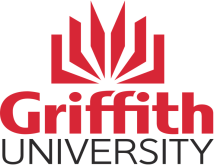 Sunday 11th September, 2022 – From 9:00am 2022 MLTAQ BRISBANE SPEECH CONTESTGriffith University Nathan CampusINFORMATION FOR CONTESTANTS	Congratulations to all students chosen to represent their school at the 2022 MLTAQ Brisbane Languages Speech Contest organised by the Modern Language Teachers' Association of Queensland Inc. and the Nathan Campus of Griffith University. Griffith University is the major sponsor of the contest. See https://www.griffith.edu.au/__data/assets/pdf_file/0038/1259993/22MAP_GEN_NAT.pdffor campus maps andhttps://www.griffith.edu.au/__data/assets/pdf_file/0022/1520527/Nathan-Parking-Map-May-2022.pdffor parking maps of the Nathan Campus. There are a number of Brisbane City Council bus options to the campus. See http://translink.com.au/ Schools will be allocated times for their students after 9:00am and schools will be notified of these times via email by Monday, 5th September. Judging will take place by approximately 12:30pm and results will be announced at the language registration desks. Medals will be handed out at the same time and teachers are asked to be present to collect the medals for their students.  Teachers will organise a time to distribute the medals to their students on an assembly at school.Registration DeskAll contestants are to report to the Registration Desk approximately 20 minutes prior to their allocated time. Contestants are to register at their respective Language Registration Desk. All contestants will receive a Participation Certificate which will be emailed to all teachers after the contest. Media consent should have been noted with teachers, however, if your family DO NOT give media consent you MUST inform the staff on the registration desk and ask them to make a note next to your name. 	Judging Rooms	After registering contestants should make their way to their designated marshalling room. Room allocations will be available at the registration desk on the day. Please take note of your designated judging room and ensure you go directly there after registering.Judging	Judging will take place after 9:00am. Results will be posted up outside each Language Registration Area as each division finishes. Teachers will be responsible for collecting the medals for their students on the day and are asked to distribute these back at school.There will be no Awards Ceremony this year but students will receive medals at their school assemblies.Instructions for Contestants	Contestants should present themselves at their Marshalling Room 20 minutes prior to scheduled judging after having their name marked off at the Registration Desk. Teachers will be notified of marshalling room details by Monday, 5th September. There will be signs leading the way so please follow the signs and go directly to the allocated room and tell the Marshall your name and the school you are from and wait for the Marshall to call your name when it is your turn and enter the room with the Marshall and stand on the “Stand Here” sign. Contestants may be asked to enter the room earlier than their designated time if they are ready and no other contestants are awaiting their turn.	Please note that each judging area will have six chairs available for interested parents and friends to watch students giving their speeches. Still photography only, no videos please. Parents should also report to the Marshalls in the above rooms to be escorted into the judging room.Café Rossa	Café Rossa will be open from 8 am until 1 pm for your convenience. You may purchase food and beverages from Café Rossa while waiting during those hours. Café Rossa is located in N76 Campus Heart.	ParkingParking is available at the university and all parking charges will be waived for the day.Please note that there are a number of Brisbane City Council bus options to the campus. See http://translink.com.au/ SCHOOL UNIFORM MUST BE WORN BY ALL CONTESTANTS        ***PARENTS MUST ENSURE STANDARD EQ/SCHOOL MEDIA CONSENT HAS BEEN GIVEN FOR EACH CONTESTANT***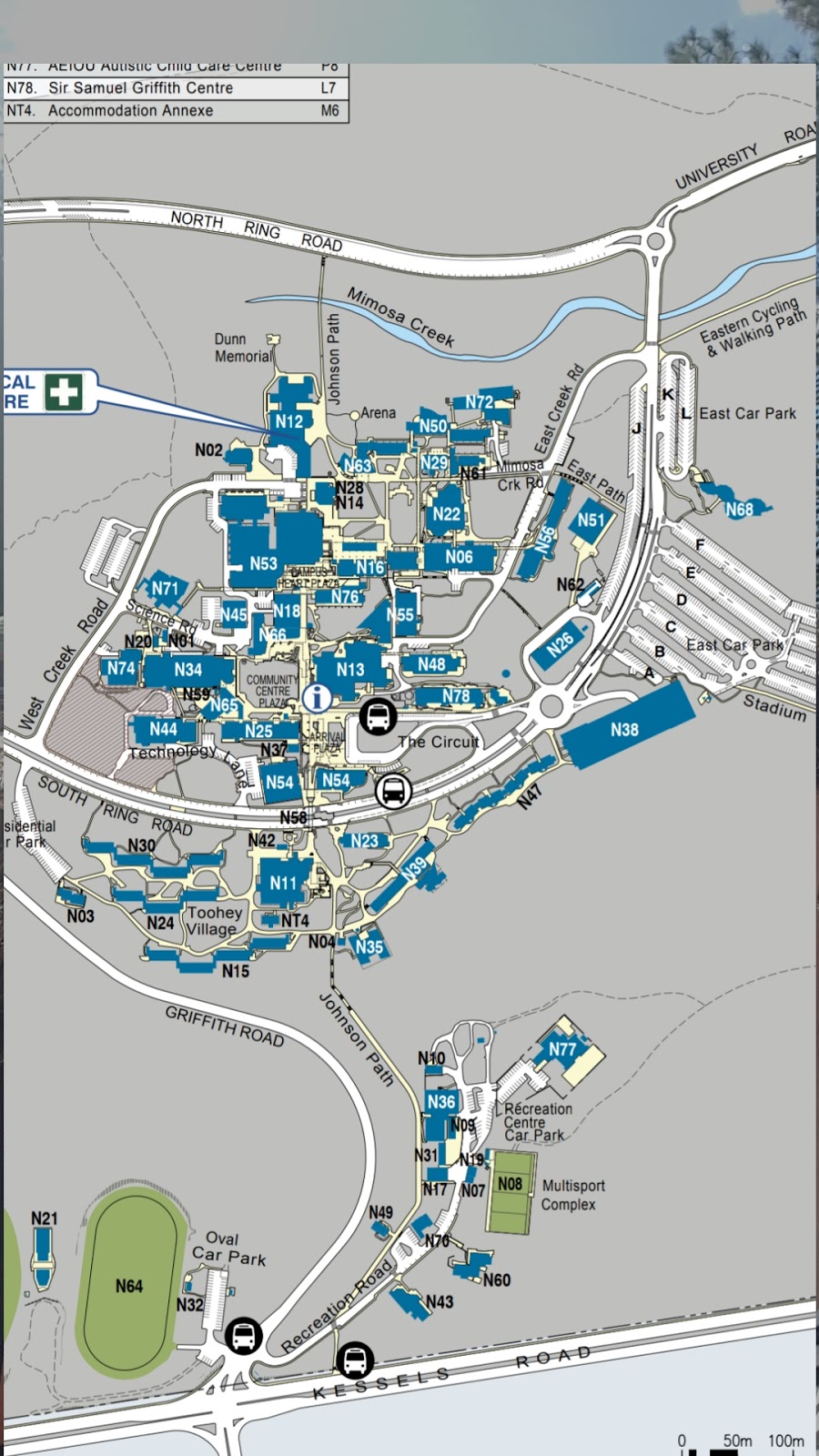 